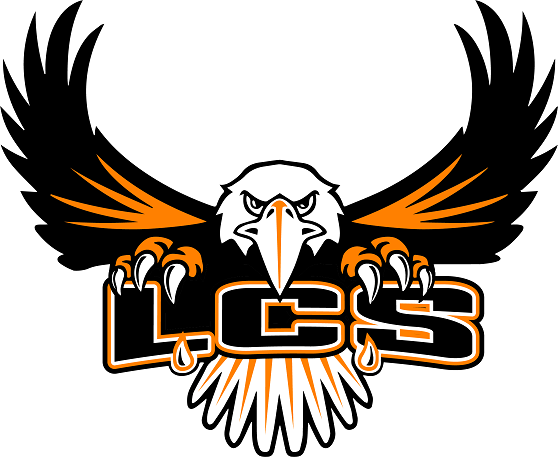 Roll CallPledge of AllegiancePublic CommentConsideration of minutes of December 13, 2023Adjustment to AgendaReports:  Chair  Superintendent  Principal  Financial  Spec. Ed. Coordinator  Athletic Director  Facilities DirectorConsideration of Agenda Items7.1.  Recommendation for Ed. Tech7.2   Limestone Community School – Counseling Program7.3   Executive Session pursuant to 1 M.R.S.A. § 405(6)(C)      8.  Adjourn